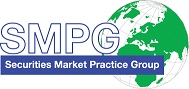 SMPG - Corporate ActionsTelephone Conference MinutesAugust 22, 2023Final Version 1.0 – August 28, 2023Table of Contents1.	Approval of June Meeting Minutes	42.	CA500 - CA Tax - Add new Event Type for Tax Classification	43.	CA505 CA Tax – MP for “Other Type of Income” Qualifier in Movements Sequences	44.	CA512 CA - Review DRIP CHOS with Interim Template	45.	CA513 CA - Reversal / Repayment Process in ISO 20022	56.	CA526 CA - Review GMP1 section 3.14 and 6.11 (movement sequences)	57.	CA530 CA - Interest coupon paying in kind and cash	58.	CA542 CA – Questions on the CA SCoRE Standards – CAPC Usage?	59.	CA558 GM – Update MP for SR2023	610.	CA560 CA - Cancelation Reason in seev.039 (new)	611.	CA562 CA – Instruction below MIEX after Proration	612.	CA566 CA – Short/Long Balances in CA MX Messages	613.	CA568 CA – Usage of CINL in MT564 seq. E or E1	714.	CA569 CA Tax - Add Tax Information to Securities Proceeds	715.	CA571 MC - Question on Market Claims (Action: Mari)	716.	CA572 MC - Market Claim market Practice review (Action: NMPGs)	717.	AOB	7Attendees ListSummary of CA WG Meeting Agenda August 2023Approval of June 20 call minutesCA500           CA Tax - Add new Event Type for Tax Classification (SR2022 CR 001796) (Action: NMPGs)CA505           CA Tax - MP for Other Type of Income Qualifier in Movements Sequences (Action: ISITC/Steve)CA512           CA - Review DRIP CHOS with Interim Template (Action: Mari)CA513           CA - Reversal / repayment process in ISO20022 (Action: NMPGs/Randi)CA526           CA - Review GMP1 section 3.14 and 6.11 (movement sequences) (Action: NMPGs)CA530           CA - Interest Coupon Paying in Kind and Cash (Action: Christine)CA542           CA - Questions on SCoRE (Action: ISITC / Steve / Christine / Mari / Jacques / LU / Catherine / NMPGs)CA558           GM - Update MP for SR2023 (Action: NMPGs)CA560           CA - Cancelation Reason in seev.039 (Action: NMPGs)CA562           CA - Instructions below MIEX after proration (Action: NMPGs)CA566           CA - Short/Long balances in CA MX Messages (Action: Randi)CA568           CA - Usage of CINL in MT564 Seq. E or E1? (Action: Mari/Tero)CA569           CA Tax - Add Tax Information to Securities Proceeds (Action: All Tax SG members)CA571           MC - Question on Market Claims (Action: Mari)CA572           MC - Market Claim market Practice review (Action: NMPGs)AOBApproval of June Meeting MinutesThe minutes of the June meeting are approved without any remarks.CA500 - CA Tax - Add new Event Type for Tax ClassificationInput from ISITC:The above proposed market practice was shared with the tax sub-group in July with feedback due at the end of September. Due to the impact on income/CA processing, the CA WG should also provide feedback by the next call (October 17).Action: All NMPGs to provide feedback by end of September.CA505 CA Tax – MP for “Other Type of Income” Qualifier in Movements SequencesAction pending.Action: ISITC/Steve to provide a ISITC draft MP on this for next week.CA512 CA - Review DRIP CHOS with Interim TemplateInput document:Actions: Mari to share the updated version of the DRIP template for next call.CA513 CA - Reversal / Repayment Process in ISO 20022Input: MP Approved: FI, ES, XS, SE (although not a concrete scenario in SE).As pointed out by Randi, we should clarify when the CAPA ENTL should be sent.Actions: Jacques to update the document to include the comments we discussed in the previous call.Remaining NMPGs to provide feedback.CA526 CA - Review GMP1 section 3.14 and 6.11 (movement sequences)Input document from Mike (received on July 4):No further comments received from NMPGs.MP approved by: JP, FR, DK, SE, ZA, HK, DE, FI, UK, ES, NL.Action: Remaining NMPGs to review the examples provided by Mike for next call. If no comments at next call, it will be approved.CA530 CA - Interest coupon paying in kind and cashUpdated MP input from Christine:The MP is approved (by FI, SE, ZA, DK, UK, FR, CH, DE, ES, NO) and there are no objections.Action: Jacques to publish in GMP1 and close item.CA542 CA – Questions on the CA SCoRE Standards – CAPC Usage?Follow up on:Action 1: Steve will provide input (slides) on CAPC usage for the October call.Action 2: Review of GMP1 sections 3&4. Mari, Christine and Jacques have progressed in the review. It will be distributed to the group in September.Action 3 – ECMS/SCoRE Std - Migration of CA to ISO 20022 We need to form a group to discuss this with the SEG, SWIFT, ECSDA etc to understand if and how we can arrange to only have one version with defined guidelines (CBPR+ like). Differences between data types supported in ISO 15022 / 20022 Variant 1 and variant 2 CA Messages:Actions: ISITC/US (Steve) to provide input for rationale and use cases for CAPC usage for lottery events for August call.Christine, Mari and Jacques to review GMP1 Section 4 in light of the new “Function” element.a. LU/Catherine to check with ECSDA is working on such usage guidelines.b. NMPGs: to provide feedback on exclusive usage of variant 1 and definition of Guidelines.c. Jacques, Christine, Mari to set up a call with Charles Boniver (for FINplus).CA558 GM – Update MP for SR2023Input: GM MP Draft Actions: NMPGs to review draft MP and commentCA560 CA - Cancelation Reason in seev.039 (new)Context: In the General Information, there’s an optional Cancellation Reason narrative element, up to 140 characters. Are there any discussions around coding that instead of being narrative?Carried forward to October call.Action: NMPGs to gather input on use.CA562 CA – Instruction below MIEX after ProrationISITC/US agrees with the business case for a standards change.No further comments received. Action: Hakim to provide some additional examples.Steve to share information on the usage of BOLQ and FOLQ.NMPGs to come back with feedback on the above use case.CA566 CA – Short/Long Balances in CA MX MessagesInput from Randi: SE, CH agrees with the business case for some balances (to be defined).Action: NMPGs to review input.CA568 CA – Usage of CINL in MT564 seq. E or E1Input From Randi:Carried forward to next call.Actions:Mari to share the FR example with Randi to see if a recommendation on the usage can be put forward for GMP1.Tero to provide an example of the Finnish calculation to ensure the reporting of the pricing is correct.CA569 CA Tax - Add Tax Information to Securities ProceedsInput for Updated MP:Action: NMPGs to review and revert for next call.CA571 MC - Question on Market Claims (Action: Mari)Carried forward to October.Action: Mari to answer based on the answer discussed with Christine in May.CA572 MC - Market Claim market Practice review (Action: NMPGs)Christine has provided an initial draft of the MC MP. It will be shared with the group once reviewed by Mari and Jacques.Action: Mari, Christine, Jacques to review the draft MP document and then share with the group .AOBNone.Next CA WG meeting:  October 17 from 2:00 to 4:00 PM CEST  ------------------------ End of the Meeting Minutes ---------------NMPGFirst NameLast NameInstitution = PresentATMr.GuenterBauerUnicreditExcusedAUMs. PriscillaFerri de BarrosASXExcusedBEMr.HakimAkkaBNY MellonCHMr.MikeBlumerCredit SuisseDEMrDanielSchaeferHSBCExcusedDEMrMelchiorHendrikClearstreamExcusedDKMr.Randi MarieHattensVP Securities A/SESMrsDiegoGarciaDBExcusedFIMr Tero TollikkoDanske BankFRMrMihaelaFallourdBNP ParibasHKMr.JamesMullensNomuraHUMr.ZoltanTkaleczCitiExcusedHUMr.GàborSzentpéteriKelerITMs Paola Deantoni SGSS spaExcusedJPMs.AkikoKojimaMizuho BankJPMr.YoshihitoSuzukiMizuho BankJPMr.Fusahiko AbeMizuho BankLUMs.CatarinaMarquesClearstreamLUMs.CatherineFalconeClearstreamExcusedMDPUGMr.PeterHindsInteractive DataExcusedMDPUGMs.LauraFullerTelekursExcusedNLMr HuseyinBolerABN AMRO ClearingNOMr.AlexanderWathneEuronextPLMr.MichalKrystkiewiczKDPWExcusedPLMSMonikaAdamowiczKDPWExcusedRUMsElenaSolovyevaROSSWIFTSEMs.ChristineStrandbergSEBSLMr.RokSketaKDDExcusedUK & IEMs.MariangelaFumagalliBNP ParibasUk & IEMr.MatthewMiddletonLSEUS ISITCMr.SteveSloanDTCCUS ISITCMr.PaulFullamFISXSMr. Jean-Paul LambotteEuroclear ZAMr.SanjeevJayramFirst National BankSWIFTMr.JacquesLittréSWIFTSWIFTMr.DidierHermansSWIFT